                                                                                                               Alegre-ES, ____ de ____.Professor Dr. André Gustavo Vasconcelos CostaCoordenador do Programa de Pós-Graduação em Ciência e Tecnologia de AlimentosASSUNTO: Indicação de banca para defesa de dissertaçãoTendo em vista a finalização dos experimentos práticos, cumprimento de todos os créditos e demais exigências necessárias para a conclusão do Mestrado em Ciência e Tecnologia de Alimentos, solicitamos a V. Sª a aprovação e nomeação da Banca Examinadora de Defesa, conforme indicação abaixo:Aluno (a): _____________________________________________________   Matrícula: ____________________e-mail: ________________________________________________________ CPF: ________________________Linha de Pesquisa: ___________________________________________________________________________Título: "___________________________________________________________________________________________________________________________________________________________________________________________________________________________________________________________________________Data da Defesa: ____/____/_________  –  ______ horas .Membros Titulares:Membros Suplentes:Atenciosamente,_______________________________________MESTRANDO(A)_______________________________________ORIENTADOR(A)Obs: Tendo em vista as diretrizes do Programa e recomendações da Comissão de Avaliação da CAPES, os seguintes itens devem ser atendidos para indicação e nomeação das Bancas de Mestrado e Doutorado:O Orientador deverá indicar para a Banca Examinadora de Mestrado pelo menos 01 (um) membro externo (não pertencente ao Quadro de Orientadores do PPGCTA).Para membros externos ao PPGCTA, ainda não cadastrados no Programa, deve ser anexado a este documento de encaminhamento, o currículo Lattes resumido (últimos 3 anos – formato virtual) e as seguintes informações: CPF, nacionalidade, ano de nascimento, maior título obtido, ano e instituição onde obteve este título e área de atuação.Ainda para os membros externos são necessários os dados bancários para solicitação de ajuda de custo: Banco, Número da Agência Bancária, número de conta corrente e Matrícula SIAPE no caso de servidor federal.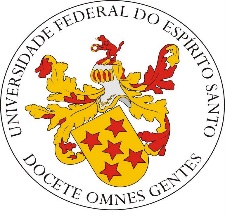 UNIVERSIDADE FEDERAL DO ESPÍRITO SANTOCENTRO DE CIÊNCIAS AGRÁRIAS E ENGENHARIASPROGRAMA DE PÓS-GRADUAÇÃO EM CIÊNCIA E TECNOLOGIA DE ALIMENTOSAlto Universitário s/n - Caixa Postal 16 - CEP: 29.500-000 - Alegre – ESTelefone: (28) 3552-8719 -  e-mail: pctaufes@yahoo.com.brDocente/PesquisadorVínculo InstitucionalTítuloCPFDoutorDoutorDoutorDoutorDoutorDocente/PesquisadorVínculo InstitucionalTítuloCPFDoutorDoutor